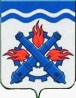 РОССИЙСКАЯ ФЕДЕРАЦИЯДУМА ГОРОДСКОГО ОКРУГА ВЕРХНЯЯ ТУРА ШЕСТОЙ СОЗЫВВторое заседание РЕШЕНИЕ №  7	20 сентября 2019 годаг. Верхняя ТураОб утверждении порядка внесения проектовмуниципальных правовых актов в ДумуГородского округа Верхняя ТураВ соответствии с Федеральным законом от 06 октября 2003 года                № 131-ФЗ «Об общих принципах организации местного самоуправления в Российской Федерации», Законом Свердловской области от 10 марта 1999 года № 4-ОЗ «О правовых актах в Свердловской области», Уставом Городского округа Верхняя Тура, Регламентом Думы Городского округа Верхняя Тура,ДУМА ГОРОДСКОГО ОКРУГА ВЕРХНЯЯ ТУРА РЕШИЛА:1. Утвердить Порядок внесения проектов муниципальных правовых актов в Думу Городского округа Верхняя Тура (прилагается).2. Признать утратившим силу Решение Думы Городского округа Верхняя Тура от 17.01.2007 года № 5 «Об утверждении Положения о порядке внесения проектов нормативных правовых актов в Думу Городского округа и принятия их к рассмотрению Думой Городского округа Верхняя Тура».3. Опубликовать настоящее Решение в газете «Голос Верхней Туры» и разместить на официальном сайте Городского округа Верхняя Тура.4. Настоящее Решение вступает в силу с момента официального опубликования.5. Контроль над исполнением настоящего Решения возложить на постоянную депутатскую комиссию по местному самоуправлению и социальной политике (председатель Макарова С.Н.).УТВЕРЖДЕНРешением ДумыГородского округа Верхняя Тураот 20 сентября 2019 года № 7ПОРЯДОКВНЕСЕНИЯ ПРОЕКТОВ МУНИЦИПАЛЬНЫХ ПРАВОВЫХ АКТОВВ ДУМУ ГОРОДСКОГО ОКРУГА ВЕРХНЯЯ ТУРА1. ОБЩИЕ ПОЛОЖЕНИЯ1.1. Порядок внесения проектов муниципальных правовых актов в Думу Городского округа Верхняя Тура (далее – Порядок) определяет порядок и сроки внесения в Думу Городского округа Верхняя Тура (далее – Дума, Дума городского округа) проектов муниципальных правовых актов (далее – проектов решений Думы) субъектами правотворческой инициативы, устанавливает перечень и форму прилагаемых к ним документов.1.2. Субъектами правотворческой инициативы являются глава Городского округа Верхняя Тура, депутаты Думы, иные органы местного самоуправления, органы территориального общественного самоуправления, инициативные группы граждан, органы прокуратуры.1.3. Реализация правотворческой инициативы граждан осуществляется в соответствии с Порядком, утвержденным решением Думы.2. ПОРЯДОК ПРЕДОСТАВЛЕНИЯ ПРОЕКТАМУНИЦИПАЛЬНОГО ПРАВОВОГО АКТА В ДУМУ ГОРОДСКОГО ОКРУГА ВЕРХНЯЯ ТУРА2.1. Проект решения Думы Городского округа Верхняя Тура (далее – проект решения) вносится в порядке правотворческой инициативы вместе с документами, представление которых предусмотрено настоящим Порядком и иными материалами, имеющими к проекту отношение.2.2. Необходимым условием внесения проектов решения является обязательное представление:1) письменного обращения субъекта правотворческой инициативы на имя председателя Думы (приложение 1);2) текста проекта решения, имеющего ссылку на статьи законодательства Российской Федерации, Свердловской области, Устава Городского округа Верхняя Тура и муниципальные правовые акты Городского округа Верхняя Тура (приложение 2);3) текста всех имеющихся приложений к проекту решения;4) пояснительной записки к проекту решения, в том числе финансово-экономического обоснования в случае внесения проекта решения, реализация которого потребует дополнительных материальных затрат (приложение 3);5) согласования проекта решения в установленной форме (приложение 4), которое располагается на обратной стороне бланка проекта решения (для нормативных правовых актов);6) заключения Контрольного органа Городского округа Верхняя Тура (для нормативных правовых) актов по проектам решений в бюджетной сфере и муниципального имущества, за исключением проекта решения о бюджете городского округа и о внесении изменений в бюджет городского округа;7) протоколы и заключения по результатам публичных слушаний (если необходимо их проведение);8) сравнительной таблицы (в случае внесения изменений в действующий нормативный правовой акт) (приложение 5);9) иных документов и (или) материалов, если их предоставление предусмотрено законодательством Свердловской области, Уставом Городского округа Верхняя Тура, решениями Думы Городского округа Верхняя Тура;10) электронного вида проекта решения Думы со всеми приложениями;11) презентации (рекомендуется).2.3. Документы предоставляются не позднее, чем за десять дней до дня заседания Думы.За исключением документов о бюджете городского округа и внесения изменений в бюджет городского округа. Сроки предоставления данных документов регламентируются положением о бюджетном процессе в Городском округе Верхняя Тура и Регламентом Думы Городского округа Верхняя Тура.2.4. В текст проекта решения включаются положения, устанавливающие сроки и порядок вступления в силу решения Думы, необходимость опубликования его в средствах массовой информации, а также предложение о приведении в соответствие с принимаемым решением изданных ранее правовых актов.2.5. Положения, предусматривающие изменение, приостановление действия, признание утратившими силу или особенности применения ранее принятых решений Думы, включаются субъектом правотворческой инициативы непосредственно в текст вносимого проекта решения либо оформляются в виде отдельных проектов решений о внесении изменений в ранее принятые решения Думы.2.6. Порядок согласования проекта решения перед внесением в Думу предполагает следующую последовательность визирования:1) разработчиком проекта (исполнителем) с подтверждением проведенной работы по первичному анализу коррупциогенности нормативного правового акта и выводом об отсутствии в нем типичных коррупционных факторов: «Проект НПА типичных коррупционных факторов не содержит»;2) начальником организационно-архивного отдела администрации городского округа;3) начальником управления по делам архитектуры, градостроительства и муниципального имущества;4) начальником финансового отдела администрации городского округа, по проектам решений, реализация которых потребует дополнительных материальных затрат;5) начальником планово-экономического отдела администрации городского округа;6) начальником юридического отдела администрации;7) заместителем главы администрации городского округа, курирующим вопрос;8) главой Городского округа Верхняя Тура.2.7. Процедура согласования, предусмотренная пунктом 2.6. настоящего Порядка, не проводится для проектов решений, внесенных депутатами Думы, Контрольным органом Городского округа Верхняя Тура, органами прокуратуры, а также в случае, если рассматриваемый проект решения не относится к компетенции администрации Городского округа Верхняя Тура и не является нормативным правовым актом.2.8. Если в результате согласования в проект решения будут внесены существенные изменения (кроме грамматических и пунктуационных ошибок) процедуру согласования необходимо продублировать.2.9. Ответственность за предоставление необходимых документов, своевременное согласование с должностными лицами и организациями несет лицо, разработавшее данный проект (исполнитель).2.10. Проект решения с приложением документов, указанных в пункте 2.2 настоящего Порядка, направляется исполнителем для регистрации в аппарат Думы Городского округа Верхняя Тура (далее – аппарат Думы). Проект решения регистрируется специалистом аппарата Думы в день его поступления.Специалист аппарата Думы готовит заключение о результатах антикоррупционной экспертизы и экспертизы соблюдения условий принятия к рассмотрению проекта решения (приложение 6) и передает проекты документов председателю Думы Городского округа Верхняя Тура.Непредставление заключения специалиста Думы приравнивается к даче заключения о соблюдении условий принятия проекта решения к рассмотрению Думой.2.11. Субъект правотворческой инициативы, внесший проект решения в Думу в порядке правотворческой инициативы, вправе отозвать проект решения.Проект решения, внесенный в Думу в порядке правотворческой инициативы совместно двумя и более субъектами правотворческой инициативы, может быть отозван исключительно всеми этими субъектами правотворческой инициативы.2.12. Председатель Думы Городского округа Верхняя Тура с учетом подготовленных заключений не позднее чем через два дня со дня регистрации проекта решения принимает одно из следующих решений:1) решение о принятии проекта правового акта к рассмотрению на заседании Думы городского округа;2) решение об отказе в принятии проекта правового акта к рассмотрению Думой городского округа в следующих случаях:2.1) проект решения внесен в Думу городского округа субъектом, не являющимся субъектом правотворческой инициативы;2.2) субъект правотворческой инициативы не представил текст проекта решения и все документы либо часть документов, указанных в пункте 2.2 настоящего Порядка;2.3) нарушен срок представления документов, указанный в пункте 2.3 настоящего Порядка;2.4) нарушен порядок согласования проекта решения, установленный пунктом 2.6 настоящего Порядка;2.5) оформление документов и материалов, приложенных к проекту решения, не соответствует требованиям, установленным данным Порядком.В случае, если по истечению срока, указанного в части первой настоящего пункта, председатель Думы не принял решение, проект нормативного правового акта считается принятым к рассмотрению Думой городского округа.2.13. Проекты решений, принятых к рассмотрению Думой, направляются специалистом аппарата Думы в прокуратуру по электронной почте и размещаются на официальном сайте Думы Городского округа Верхняя Тура не позднее, чем за два дня до заседания Думы.2.14. Субъект правотворческой инициативы вправе вновь внести проект решения, в отношении которого председателем Думы было принято решение об отказе к рассмотрению, после устранения оснований отказа в принятии его к рассмотрению.2.15. Субъект правотворческой инициативы, внесший проект решения, в отношении которого председателем Думы принято решение об отказе в принятии проекта решения к рассмотрению Думой городского округа, вправе предложить рассмотреть на заседании Думы городского округа вопрос о принятии данного проекта нормативного правового акта к рассмотрению. В этом случае указанный вопрос включается в повестку ближайшего очередного заседания Думы городского округа без обсуждения и голосования. 2.16. Дума городского округа вправе отменить решение ее председателя об отказе в принятии проекта нормативного правового акта к рассмотрению Думой городского округа и принять решение о принятии проекта нормативного правового акта к рассмотрению Думой городского округа, либо оставить решение об отказе в принятии проекта нормативного правового акта к рассмотрению Думой городского округа без изменений.2.17.  Решение об отказе в принятии проекта нормативного правового акта к рассмотрению Думой городского округа, принятого Председателем Думы или Думой городского округа, может быть обжаловано в суде в установленном законом порядке.Приложение 1к Положению «О порядке внесенияпроектов муниципальных правовых актов в Думу Городского округа Верхняя Тура»Председателю Думы Городского округа Верхняя Тура___________________В порядке правотворческой инициативы вносится проект решения  Думы Городского округа Верхняя Тура (наименование проекта решения).Докладчик: (Ф.И.О. полностью, должность).Время доклада.Должность                     подпись                 расшифровка подписиПриложение 2к Положению «О порядке внесенияпроектов муниципальных правовых актовв Думу Городского округа Верхняя Тура»ОБРАЗЕЦОФОРМЛЕНИЯ ПРОЕКТА РЕШЕНИЯДУМЫ ГОРОДСКОГО ОКРУГА ВЕРХНЯЯ ТУРАПРОЕКТРОССИЙСКАЯ ФЕДЕРАЦИЯДУМА ГОРОДСКОГО ОКРУГА ВЕРХНЯЯ ТУРА ШЕСТОЙ СОЗЫВ_________________ заседание РЕШЕНИЕ №   	_________ 20___ годаг. Верхняя ТураНаименование проекта решенияВ соответствии с Федеральным законом от 06 октября 2003 года                  № 131-ФЗ «Об общих принципах организации местного самоуправления в Российской Федерации», областным законом от _______ N _____ «Наименование закона», руководствуясь Уставом Городского округа Верхняя Тура, в целях ... ДУМА ГОРОДСКОГО ОКРУГА ВЕРХНЯЯ ТУРА РЕШИЛА: 1. Утвердить (наименование проекта решения) (прилагается).2. Признать утратившим силу решение Думы Городского округа Верхняя Тура от _______ № _____ «Наименование проекта решения» (с изменениями, внесенными решением Думы Городского округа Верхняя Тура от __________ № _____ ).3. Настоящее решение вступает в силу с (дата/с какого момента).4. Опубликовать настоящее решение в газете «Голос Верхней Туры» и разместить на официальном сайте Городского округа Верхняя Тура.5. Контроль над исполнением настоящего решения возложить на постоянную депутатскую комиссию наименование комиссии (Ф.И.О. председателя).Для ненормативных правовых актовОБРАЗЕЦ ОФОРМЛЕНИЯ ПРИЛОЖЕНИЯ К ПРОЕКТУ РЕШЕНИЯДУМЫ ГОРОДСКОГО ОКРУГА ВЕРХНЯЯ ТУРАУТВЕРЖДЕНО(или Приложение к)Решением (ю) ДумыГородского округа Верхняя Тураот _____ № _____Наименование(положения, порядка, отчета, тарифов, структуры и т.п.)Текст приложенияПриложение 3к Положению «О порядке внесенияпроектов муниципальных правовых актов в Думу Городского округа Верхняя Тура»ОБРАЗЕЦОФОРМЛЕНИЯ ПОЯСНИТЕЛЬНОЙ ЗАПИСКИПОЯСНИТЕЛЬНАЯ ЗАПИСКАк проекту решения Думы Городского округа Верхняя Тура«Наименование проекта решения»1. Общая характеристика состояния законодательства в соответствующей сфере правового регулирования.Федеральные, областные законы, муниципальные нормативные правовые акты.2. Обоснование необходимости принятия проекта решения Думы.Необходимость принятия проекта решения Думы Городского округа Верхняя Тура «Наименование проекта решения» обусловлена.....3. Характеристика основных положений проекта решения Думы.Проект решения состоит из __ пунктов.Пунктом 1 проекта решения Думы предусматривается утверждение.....Пунктом 2 проекта решения Думы предусматривается признание утратившим силу решения Думы Городского округа Верхняя Тура от ________ № __ «Наименование проекта решения».Пунктом 3 проекта решения Думы предусматривается вступление в силу данного решения.Пунктом 4 проекта решения Думы предусматривается опубликование и размещение настоящего решения.Пунктом 5 проекта решения Думы предусматривается возложение контроля над исполнением настоящего решения.4. Финансово-экономическое обоснование проекта решения ДумыДанное решение не требует дополнительных материальных затрат, а также не требует внесения изменений ранее принятых решений Думы Городского округа Верхняя Тура.5. Прогноз социально-экономических и иных последствий принятия решения Думы.Принятие проекта решения Думы «Наименование проекта решения» не повлечет негативных социально-экономических и иных последствий.6. Перечень нормативно-правовых актов Городского округа Верхняя Тура, требующих приостановления их действия либо действия отдельных их положений, признания их либо отдельных их положений утратившими силу и (или) внесения в них изменений в связи с принятием проекта решения Думы.Проанализировав нормативно-правовые акты действующего законодательства, нет необходимости внесения изменений в иные нормативные правовые акты.7. Информация о специалистах, подготовивших текст проекта решения Думы и пояснительную записку к нему.Текст проекта решения Думы и пояснительная записка к нему подготовлены наименование должности, Ф.И.О.8. Другие сведения, необходимость включения которых в пояснительную записку.Не имеется.Приложение 4к Положению «О порядке внесенияпроектов муниципальных правовых актовв Думу Городского округа Верхняя Тура»ОБРАЗЕЦОФОРМЛЕНИЯ ЛИСТА СОГЛАСОВАНИЯСОГЛАСОВАНИЕпроекта решения Думы Городского округа Верхняя ТураНаименование проекта решенияПриложение 5к Положению «О порядке внесенияпроектов муниципальных правовых актовв Думу Городского округа Верхняя Тура»Сравнительная таблицак проекту решения Думы Городского округа Верхняя Тура«Наименование проекта решения»Приложение 6к Положению «О порядке внесенияпроектов муниципальных правовых актовв Думу Городского округа Верхняя Тура»Заключениео результатах антикоррупционной экспертизы и экспертизысоблюдения условий принятия к рассмотрению проекта решенияПредседатель Думы 
 Городского округа Верхняя Тура 
____________ И.Г. МусагитовГлава Городского округа 
 Верхняя Тура 
____________ И.С.Веснин  Председатель Думы 
 Городского округа Верхняя Тура 
____________ И.О. Фамилия   Глава Городского округа 
 Верхняя Тура 
____________ И.О. ФамилияПредседатель ДумыГородского округа Верхняя ТураИ.О. ФамилияДолжность, фамилия и инициалыСроки согласованияСроки согласованияЗамечания и подписьДолжность, фамилия и инициалыДата поступления на согласованиеДата согласованияДокладчик: должность, Ф.И.О.Исполнитель: фамилия, имя, отчество, должность, телефон, вывод о результатах проведения первичной антикоррупционной экспертизыГлавный специалист аппарата Думы: Ф.И.О., должность, дата проведения антикоррупционной экспертизы, выводN п/пДействующая редакцияРедакция с внесенными изменениямиСтатья (раздел) №Статья (раздел) №Статья (раздел) №1№ пункта (подпункта)№ пункта (подпункта)2№ пункта (подпункта)№ пункта (подпункта)Наименование проекта решенияСубъект правотворческой инициативыДата регистрации проекта решения в ДумеПрофильная комиссия Думы для рассмотрения проекта решенияЗамечания к проекту решения ДумыРезультаты антикоррупционной экспертизы проекта решенияПредложения по проекту решенияФ.И.О., должность специалиста Думы, подготовившего заключениеРешение председателя Думы о принятии к рассмотрению проекта решения